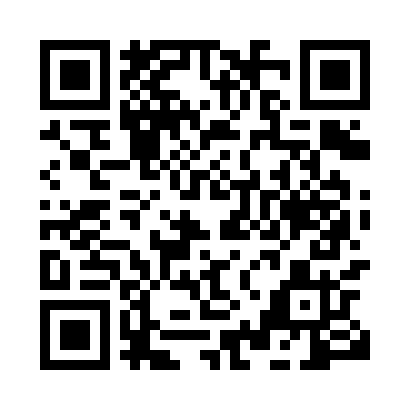 Prayer times for Bienemama, CameroonWed 1 May 2024 - Fri 31 May 2024High Latitude Method: NonePrayer Calculation Method: Muslim World LeagueAsar Calculation Method: ShafiPrayer times provided by https://www.salahtimes.comDateDayFajrSunriseDhuhrAsrMaghribIsha1Wed4:385:5011:573:166:047:122Thu4:385:5011:573:166:047:123Fri4:385:4911:573:176:047:124Sat4:375:4911:573:176:047:125Sun4:375:4911:573:176:047:126Mon4:375:4911:573:176:047:127Tue4:365:4911:563:186:047:128Wed4:365:4911:563:186:047:139Thu4:365:4811:563:186:047:1310Fri4:365:4811:563:186:047:1311Sat4:355:4811:563:196:047:1312Sun4:355:4811:563:196:047:1313Mon4:355:4811:563:196:057:1314Tue4:355:4811:563:196:057:1415Wed4:355:4811:563:206:057:1416Thu4:355:4811:563:206:057:1417Fri4:345:4811:563:206:057:1418Sat4:345:4811:563:206:057:1419Sun4:345:4811:563:206:057:1520Mon4:345:4811:573:216:057:1521Tue4:345:4811:573:216:057:1522Wed4:345:4811:573:216:067:1523Thu4:345:4811:573:216:067:1524Fri4:345:4811:573:226:067:1625Sat4:345:4811:573:226:067:1626Sun4:345:4811:573:226:067:1627Mon4:345:4811:573:226:067:1628Tue4:345:4811:573:236:067:1729Wed4:345:4811:573:236:077:1730Thu4:345:4811:583:236:077:1731Fri4:345:4811:583:246:077:17